Всероссийская акция,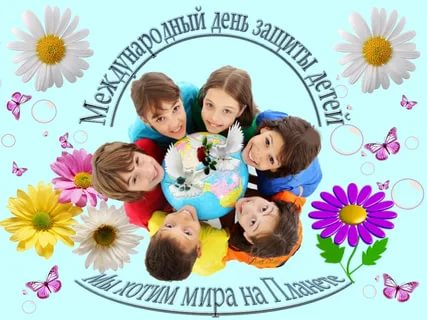 посвященная Международномудню защиты детей«Чужих детей не бывает»1 июня 2020 года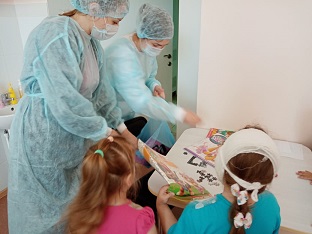 Акция проведена членами Этического комитета Совета по сестринскому делу БУЗОО «Городская больница № 3»  в отделении детской челюстно -лицевой хирургии БУЗОО «ГДКБ №3»,Нехаенко М.А, Морозова М.А.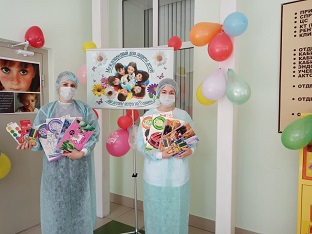 Из собственных средств  сестринского персонала приобретены для гуманитарной помощи альбомы для рисования, книжки раскраски, карандаши, фломастеры , краски.